Муниципальное дошкольное образовательное учреждениедетский сад «Тополёк»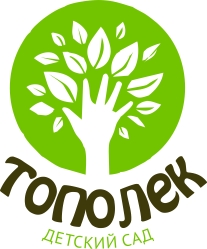 Проект«Чистюли»Участники проекта: дети (возраст 1,5-2 года), воспитатели, родители.Срок реализации проекта: долгосрочный (с 3сентября 2018г. по 17 мая 2019г.)Тип проекта: познавательно-игровой.Составитель: Платонова Наталья Владимировна           воспитатель первой квалификационной                            категории                           г. Мышкин, 2018-2019 учебный год.Паспорт проекта.Тип проекта: познавательно-игровойПродолжительность проекта: долгосрочный (с 3сентября 2018г. по 17 мая 2019г.) Участники проекта: дети: возраст 1,5-2 года, воспитатели, родители.Актуальность проекта: Активная помощь детям в освоении соответствующих возрасту гигиенических умений. Воспитание культурно- гигиенических навыков и элементарных навыков самообслуживания. С самого рождения купание и игры с водой становятся любимым занятием детей. Поэтому во время любых водных процедур для лучшего усвоения и развития речи, памяти, слуха, ритма на помощь приходят потешки, приговорки, пословицы, стихи, загадки, сказки. Все это помогает знакомить ребенка с окружающим миром и элементарным навыкам самообслуживания.Пояснительная записка: Культурно-гигиенические навыки в значительной степени формируются в дошкольном возрасте, так как нервная система ребенка в высшей степени пластична, а действия, связанные с принятием пищи, одеванием, умыванием, повторяются каждый день, систематически и неоднократно. В детском саду у детей воспитываются: навыки по соблюдению чистоты тела, культуры еды, поддержания порядка в окружающей обстановке, а также правильных взаимоотношений детей друг с другом и с взрослыми. В процессе повседневной работы с детьми необходимо стремиться к тому, чтобы выполнение правил личной гигиены стало для них естественным, а гигиенические навыки с возрастом постоянно совершенствовались. Чтобы облегчить ребенку освоение новых навыков, необходимо делать этот процесс доступным, интересным и увлекательным. И делать это надо педагогически тонко, ненавязчиво. При этом воспитателю важно учитывать возрастную особенность детей 2-го года жизни - стремление к самостоятельности.Проблема: Недостаточный уровень освоения детьми культурно-гигиенических навыков и низкая заинтересованность и активность родителей в привитии этих навыков в домашних условиях.Цель: Формирование культурно-гигиенических навыков в игровой форме через использование в воспитательно-образовательном процессе устного народного творчества.Задачи для детей: - Формировать у детей  элементарные представления о правилах личной гигиены.- Формировать правила поведения за столом.- Воспитывать у детей желание выглядеть чистыми, опрятными.Задачи проекта для педагога:- Разнообразить развивающую среду предметными картинками и наглядно - демонстрационным материалом.- Подготовить консультации для родителей и привлечь к совместной работе по привитию культурно-гигиенических навыков.- Фотовыставка «Будем чистыми и опрятными».Задачи проекта для родителей:- Участие в фотовыставке «Будем чистыми и опрятными»;- Чтение потешек, художественной литературы детям  дома.Продукты проекта: - Картотека потешек, стихов о предметах личной гигиены.- Изготовление дидактической игры по формированию культурно-гигиенических навыков у детей.- Сказочный персонаж «Зайка-чистюля».- Наглядный материал по культурно-гигиеническим навыкам.-Картотека динамических пауз, подвижных игр, пальчиковой и артикуляционной гимнастик по формированию у детей культурно - гигиеническим навыков.Ожидаемые результаты по проекту:Для детей:- Формирование элементарных знаний детей о культурно гигиенических навыках.- Узнавать, называть  средства личной гигиены.Для родителей:- Участие в фотовыставке «Будем чистыми и опрятными». Для педагога:- Обогащение и пополнение  предметно - развивающей среды по теме проекта;- Фотовыставка «Будем чистыми и опрятными».Этапы  проекта «Чистюли»1 этап проекта – Организационно – подготовительный- Составление паспорта проекта.- Подбор и изучение методической литературы.- Подбор детской художественной литературы для чтения детям.- Подбор сюжетных картинок и иллюстраций.2  этап – Практический (формы работы с детьми)- Рассматривание с детьми предметных картинок по данной теме;- Беседы с детьми на тему культурно -  гигиенические навыки;- Чтение художественной литературы детям; - игровые ситуации…- использование сказочного персонажа «Зайка-чистюля»- подвижные игры- музыкальные игры- использование народного фольклора (потешки, запевки, стихи)- игры и эксперименты с водой3 этап – Заключительный- Презентация проекта.- Постановка новых задач.Работа с родителями- Привлечь родителей к фотовыставке «Будем чистыми и опрятными».- Проведение консультаций с родителями.  Практический этап.3 этап – Заключительный- Оформление фотовыставки «Будем чистыми и опрятными»- Игра – занятие «Купание куклы Кати».- Развлечение «Приключение мыльного пузыря»- Представление проекта педагогам МДОУ детский сад «Тополек».Вывод: В группе накоплен достаточный наглядный, методический материал по ознакомлению дошкольников с правилами культурной гигиены. Проект позволил на основе интегрированного подхода реализовать идею формирования у детей отношения к культурно гигиеническим навыкам.Список литературы:Программа дошкольного образования от рождения до школы / Под ред. М.А.Васильевой, Н.Е.Вераксы, Т.С.Комаровой. - М.: Мозаика-Синтез, 2010-304с.Урунтаева Г.А., Афонькина Ю.А. Как приобщить малыша к гигиене и самообслуживанию. – М.: Просвещение, 1997.Богина Т.Л., Терехова Н.Т. Режим дня в детском саду.- М.: Просвещение, 1987.-95сКонина Е.Ю. Формирование культурно-гигиенических навыков у детей. Игровой комплект.- Айрис-пресс, 2007 -12 с.Бондаренко А.К. Дидактические игры в детском саду.-М.:Просвещение, 1991-160с.Гурина И. В. Первые шаги от 0 до 3 лет. Засыпаем, кушаем, маму с папой слушаем. - СПб., 2007Отчет по проведению долгосрочного проекта «Чистюли» в первой группе раннего возраста «Звездочки». Цель: Формирование культурно-гигиенических навыков в игровой форме через использование в воспитательно-образовательном процессе устного народного творчества. Реализация: - Формировать у детей  элементарные представления о правилах личной гигиены.- Формировать правила поведения за столом.- Воспитывать у детей желание выглядеть чистыми, опрятными.- Разнообразить развивающую среду предметные картинки и наглядно - демонстрационный материал.- Подготовить консультации для родителей по формированию КГН у детей и привлечь к совместной деятельности.- Участие в фотовыставке «Будем чистыми и опрятными» ;- Чтение потешек, художественной литературы детям в дома.Результат:Продукты проекта: - Картотека потешек, стихов о предметах личной гигиены.- Дидактической игры по формированию культурно-гигиенических навыков у детей.- Сказочный персонаж «Зайка-чистюля».- Подбор наглядно-демонстрационного материала по формированию у детей  культурно-гигиенических навыков.- Картотека динамических пауз, подвижных игр, пальчиковой и артикуляционной гимнастик по формированию у детей культурно - гигиеническим навыков.- Комплекс утренней гимнастики «Будь здоров».Наши успехи: 1. Дети научились культурно-гигиеническим навыкам: стараются старательно мыть руки, тщательно вытирать личным полотенцем, пользуются мылом. Самостоятельно пользуются ложкой, умеют пить из чашки, правильно пользуются салфеткой. 2. Узнают и называют средства личной гигиены.3. С небольшой помощью взрослого снимают и одевают одежду и обувь в определенном порядке (первая подгруппа детей).4.Дети (первая подгруппа ) владеют элементарными навыками культуры поведения, соответствующие нормам и правилам: садятся за стол с чистыми руками, правильно ведут себя за столом; спокойно разговаривают в группе, не шумят в спальне.5.Обогащение и пополнение  предметно – развивающей среды по теме проекта.Фотоотчет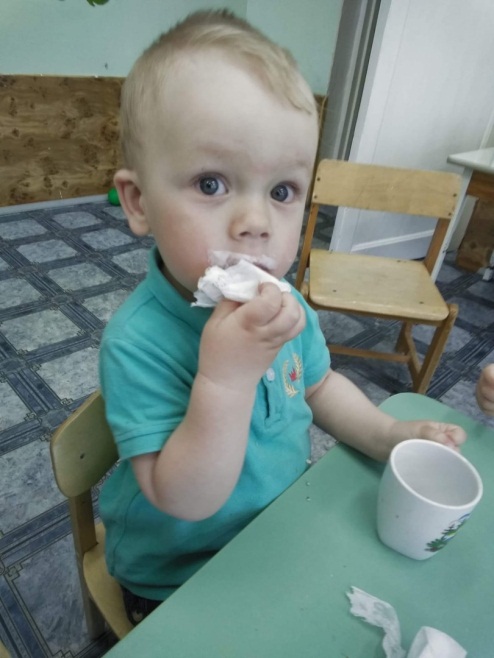 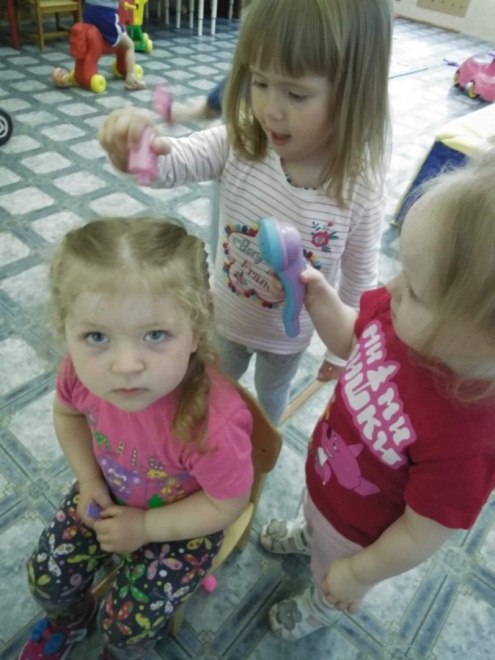 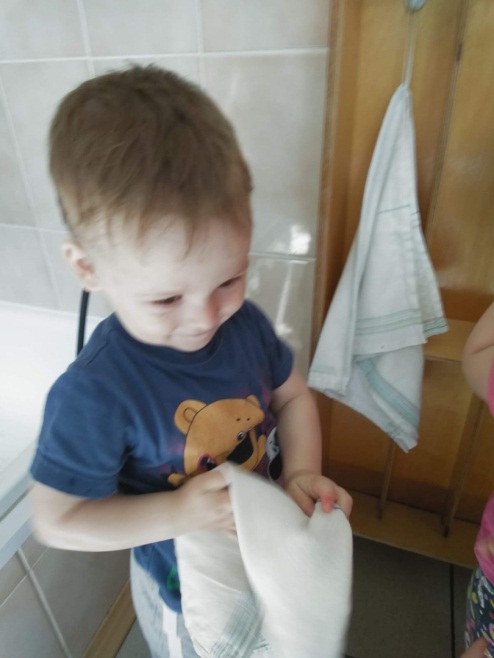 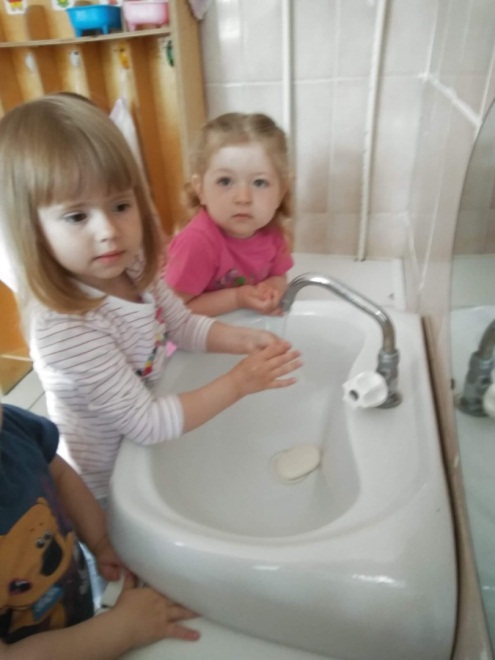 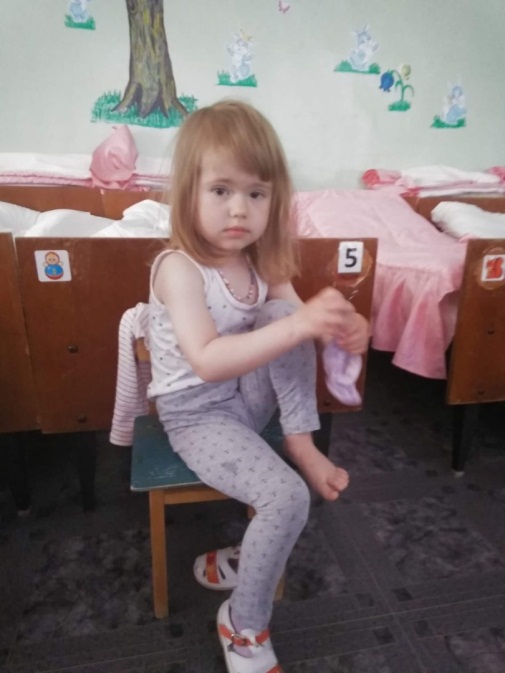 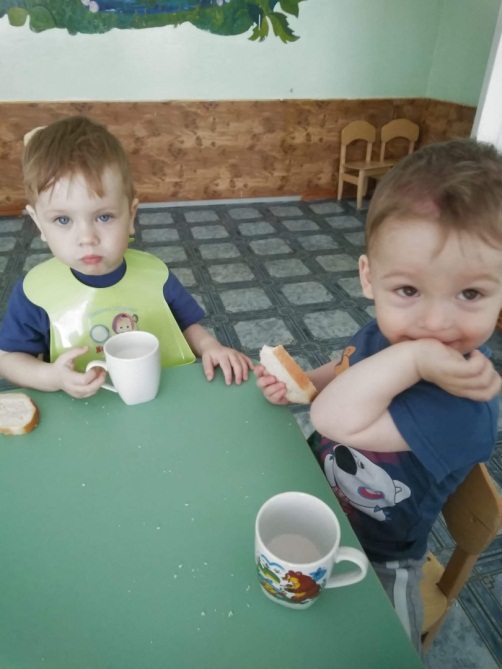 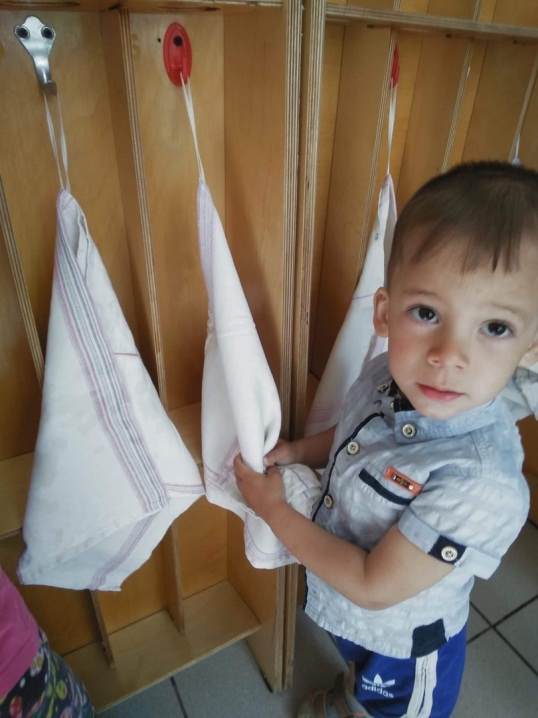 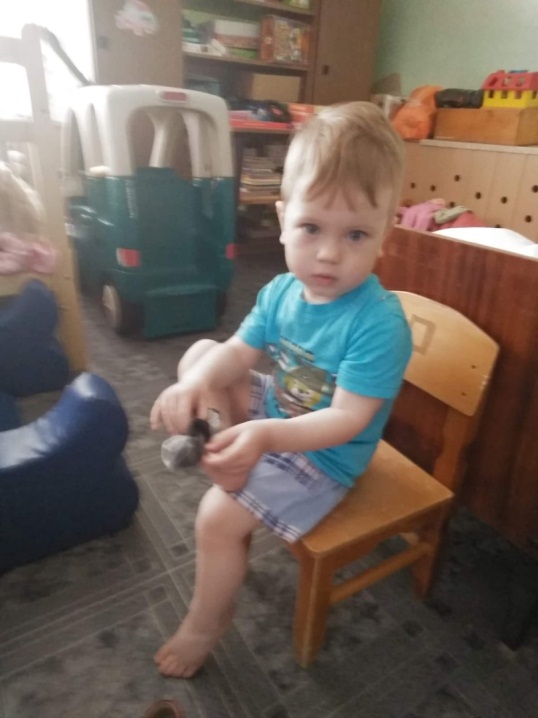 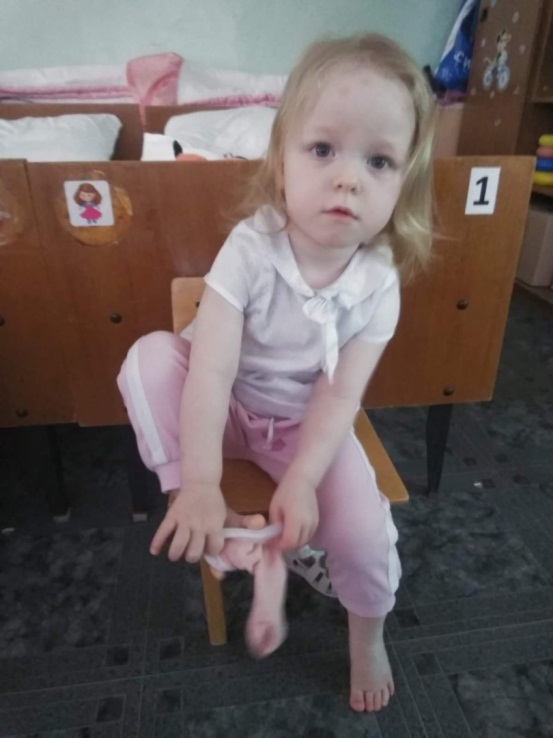 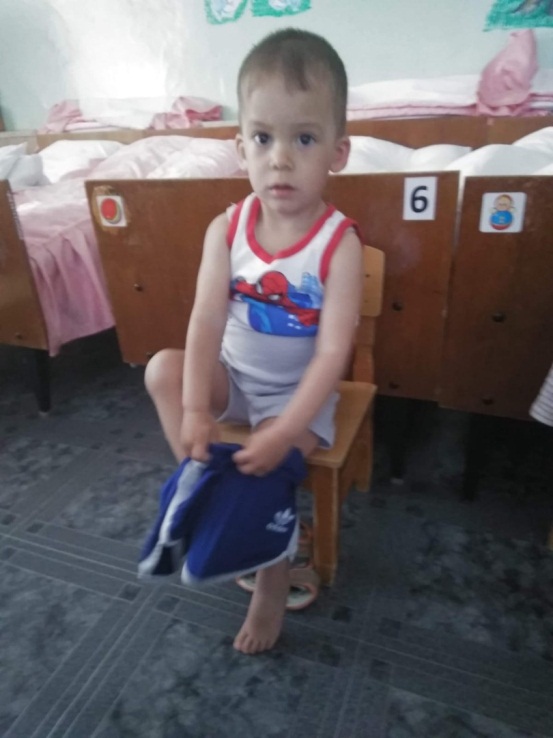 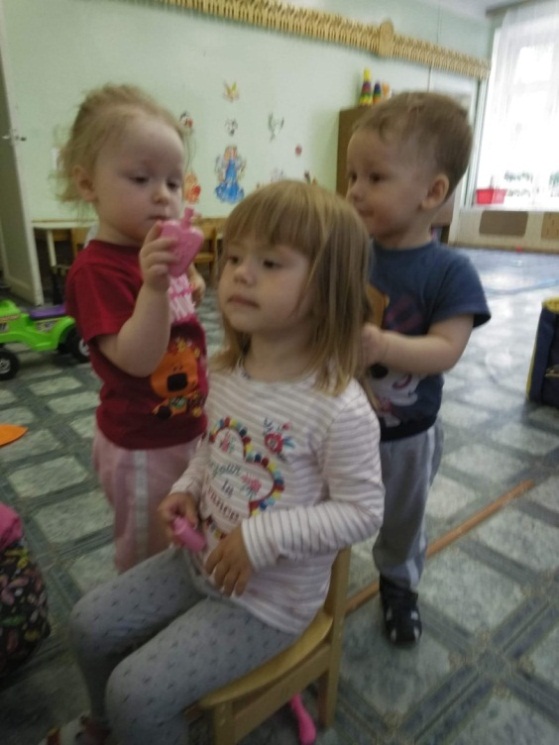 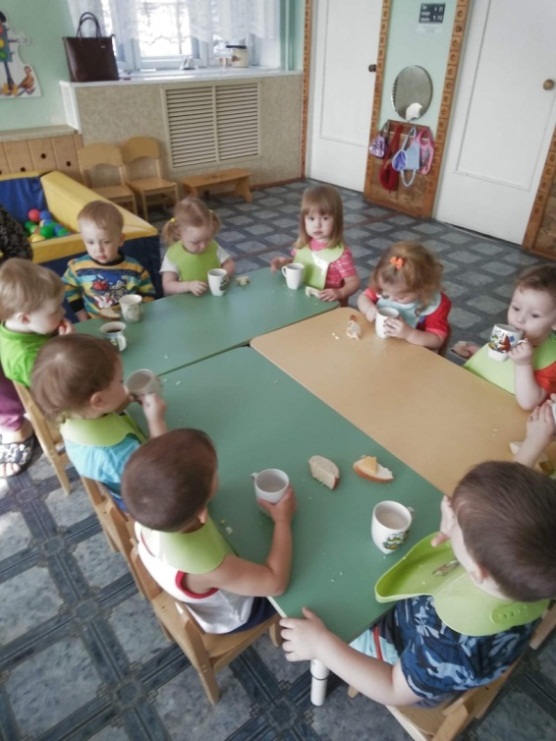 ДатаМероприятиеСентябрь1.Комплекс утренней гимнастики «Будь здоров».2. Знакомство детей с  игровым персонажем Зайка-чистюля.3. Беседа «Кто опрятен - тот приятен» (рассматривание сюжетных картинок).Цель: формировать знания детей о культурно-гигиенических навыках, воспитывать желание быть опрятными.4. Чтение стихотворения В. Викторова «Умывальная».5. Дидактическая игра «Помоем руки».Цель: формировать у детей КГН, акцентировать внимание детей на том, как нужно правильно намыливать руки, смывать мыло, вытирать руки.Октябрь1.Комплекс утренней гимнастики «Будь здоров».2. Беседа «Как вести себя за столом»Цель: формировать умения у детей аккуратно кушать. 3. Чтение потешек о культуре гигиенических навыков.4. Дидактическая игра «Угадай предмет».Цель: формировать умения находить предметы личной гигиены, ориентируясь на основные признаки.Ноябрь1.Комплекс утренней гимнастики «Будь здоров».2. Рассматривание принадлежностей личной гигиены.Цель: учить находить предметы по просьбе воспитателя.3.Прослушивание песенок о культуре гигиенических навыков.4. Дидактическая игра «Водичка-водичка».Цель: воспитывать стремление к самостоятельности при выполнении навыков самообслуживания. Декабрь1.Комплекс утренней гимнастики «Будь здоров».2. Беседа «Для чего нужны предметы личной гигиены».3. Музыкальная игра «Где же наши ручки».Цель: создание эмоционального настроения.4. Разучивание потешки «Водичка- водичка».Цель: учить детей проговаривать знакомые слова потешки за воспитателем.Январь1.Комплекс утренней гимнастики «Будь здоров».2. Игра-занятие «Купание куклы Кати».3. Подвижная игра «Зайка серый умывается».Цель: учить детей повторять движения за воспитателем.Февраль1.Комплекс утренней гимнастики «Будь здоров».2. Рассматривание картины «Мама купает Катю».Цель: учить детей правильно называть предметы личной гигиены.3. Дидактическая игра «Делаем причёску».Задачи: учить пользоваться расчёской, как индивидуальным предметом и расчёсывать волосы движениями сверху-вниз. Развивать предпосылки к сюжетно-ролевой игре.Март1.Комплекс утренней гимнастики «Будь здоров».2. Чтение стихов о культуре гигиенических навыков. 3. Рассматривание сюжетной картины «За обедом».Цель: учить детей правильно называть предметы посуды.4. Дидактическая игра «Угостим кукол чаем».Задачи: познакомить детей с назначением посуды. Учить выполнять предметно-игровые действия (расставлять чашки, блюдца, раскладывать ложки).Апрель1.Комплекс утренней гимнастики «Будь здоров».2. Игра-занятие «Купание куклы Кати».Цель: учить детей называть предметы личной гигиены.3. Пальчиковая гимнастика.Май1.Комплекс утренней гимнастики «Будь здоров».2. Артикуляционная гимнастика «Чистим зубки».3. Игра-развлечение «Приключения мыльного пузыря».4. Оформление фотовыставки «Будем чистыми и опрятными».